Name____________________________________   Date________________________Forensic Entomology LabRationale:This activity allows students to observe an insect’s life cycle on decomposing flesh.Materials/equipment needed:Chicken or beef liver (cut up)Plastic containers with ventilated lidsMagnifying glass or stereoscopic microscope with petri dishForcepsProcedure:Label your container with your class period and group number.Obtain a piece of liver and put it in the container. Do not put on the lid.Place the container outdoors and move away so flies can “find the corpse” and lay eggs on it.After at least 30 minutes, return to the area and retrieve your container.Cover it with the ventilated lid and store it in an area free from excessive draft or cold temperatures.Observe and record what you see with the “Crime Scene Sample.”Observe and record the data of your container daily for two weeks.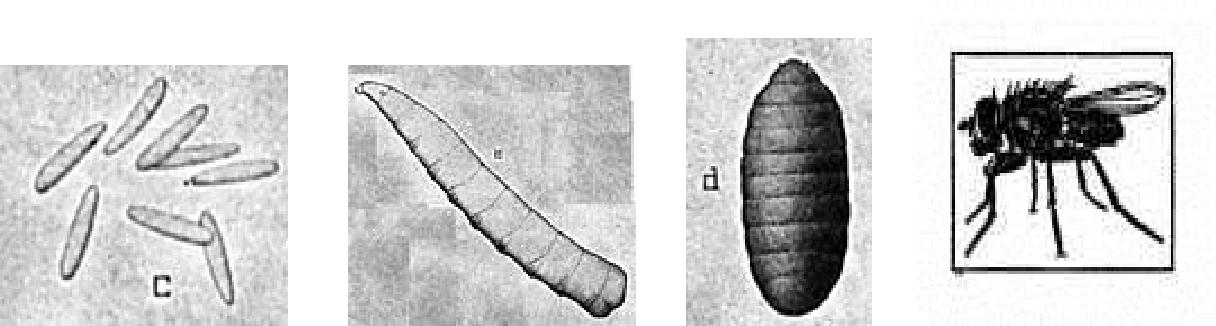 Crime Scene Sample Observation________________________________________________________________________________________________________________________________________________________________________________________________________________________________________________________________________________________DATA TABLE FOR “CORPSE” OBSERVATIONDescribe the observations that you expected to have with this activity. Anything unexpected?What conditions could affect this data?Approximately how many “days old” was the crime scene sample? How did you determine this?Forensic Entomology Lab KeyAnswers will varyTemperature, rainy conditions, excessive wind, other predators in the areaTo be determined by the teacher.DayStage of Insect FoundAppearance and Condition of CorpseOdor DetectedOther Characteristics (Location of insects, etc.)1234567891011121314